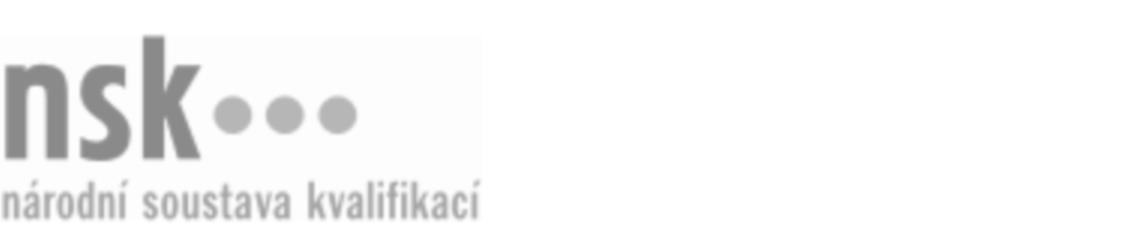 Kvalifikační standardKvalifikační standardKvalifikační standardKvalifikační standardKvalifikační standardKvalifikační standardKvalifikační standardKvalifikační standardPracovník/pracovnice výroby ovocných nápojů (kód: 29-074-H) Pracovník/pracovnice výroby ovocných nápojů (kód: 29-074-H) Pracovník/pracovnice výroby ovocných nápojů (kód: 29-074-H) Pracovník/pracovnice výroby ovocných nápojů (kód: 29-074-H) Pracovník/pracovnice výroby ovocných nápojů (kód: 29-074-H) Pracovník/pracovnice výroby ovocných nápojů (kód: 29-074-H) Pracovník/pracovnice výroby ovocných nápojů (kód: 29-074-H) Autorizující orgán:Ministerstvo zemědělstvíMinisterstvo zemědělstvíMinisterstvo zemědělstvíMinisterstvo zemědělstvíMinisterstvo zemědělstvíMinisterstvo zemědělstvíMinisterstvo zemědělstvíMinisterstvo zemědělstvíMinisterstvo zemědělstvíMinisterstvo zemědělstvíMinisterstvo zemědělstvíMinisterstvo zemědělstvíSkupina oborů:Potravinářství a potravinářská chemie (kód: 29)Potravinářství a potravinářská chemie (kód: 29)Potravinářství a potravinářská chemie (kód: 29)Potravinářství a potravinářská chemie (kód: 29)Potravinářství a potravinářská chemie (kód: 29)Potravinářství a potravinářská chemie (kód: 29)Týká se povolání:KonzervářKonzervářKonzervářKonzervářKonzervářKonzervářKonzervářKonzervářKonzervářKonzervářKonzervářKonzervářKvalifikační úroveň NSK - EQF:333333Odborná způsobilostOdborná způsobilostOdborná způsobilostOdborná způsobilostOdborná způsobilostOdborná způsobilostOdborná způsobilostNázevNázevNázevNázevNázevÚroveňÚroveňPříjem surovin pro výrobu ovocných nápojůPříjem surovin pro výrobu ovocných nápojůPříjem surovin pro výrobu ovocných nápojůPříjem surovin pro výrobu ovocných nápojůPříjem surovin pro výrobu ovocných nápojů33Nastavení dopravních cest ovocných polotovarů a surovinNastavení dopravních cest ovocných polotovarů a surovinNastavení dopravních cest ovocných polotovarů a surovinNastavení dopravních cest ovocných polotovarů a surovinNastavení dopravních cest ovocných polotovarů a surovin33Nastavení parametrů pro optimální provoz zařízení pro výrobu ovocných nápojůNastavení parametrů pro optimální provoz zařízení pro výrobu ovocných nápojůNastavení parametrů pro optimální provoz zařízení pro výrobu ovocných nápojůNastavení parametrů pro optimální provoz zařízení pro výrobu ovocných nápojůNastavení parametrů pro optimální provoz zařízení pro výrobu ovocných nápojů33Obsluha zařízení pro výrobu ovocných nápojůObsluha zařízení pro výrobu ovocných nápojůObsluha zařízení pro výrobu ovocných nápojůObsluha zařízení pro výrobu ovocných nápojůObsluha zařízení pro výrobu ovocných nápojů33Doprava ovocného nápoje k plnicímu zařízeníDoprava ovocného nápoje k plnicímu zařízeníDoprava ovocného nápoje k plnicímu zařízeníDoprava ovocného nápoje k plnicímu zařízeníDoprava ovocného nápoje k plnicímu zařízení33Vedení provozní evidence při výrobě ovocných nápojůVedení provozní evidence při výrobě ovocných nápojůVedení provozní evidence při výrobě ovocných nápojůVedení provozní evidence při výrobě ovocných nápojůVedení provozní evidence při výrobě ovocných nápojů33Provádění hygienicko-sanitačních činností při výrobě ovocných nápojů, dodržování sanitačních postupůProvádění hygienicko-sanitačních činností při výrobě ovocných nápojů, dodržování sanitačních postupůProvádění hygienicko-sanitačních činností při výrobě ovocných nápojů, dodržování sanitačních postupůProvádění hygienicko-sanitačních činností při výrobě ovocných nápojů, dodržování sanitačních postupůProvádění hygienicko-sanitačních činností při výrobě ovocných nápojů, dodržování sanitačních postupů33Dodržování bezpečnostních předpisů a zásad bezpečnosti potravin v konzervárenském průmysluDodržování bezpečnostních předpisů a zásad bezpečnosti potravin v konzervárenském průmysluDodržování bezpečnostních předpisů a zásad bezpečnosti potravin v konzervárenském průmysluDodržování bezpečnostních předpisů a zásad bezpečnosti potravin v konzervárenském průmysluDodržování bezpečnostních předpisů a zásad bezpečnosti potravin v konzervárenském průmyslu33Pracovník/pracovnice výroby ovocných nápojů,  29.03.2024 12:37:07Pracovník/pracovnice výroby ovocných nápojů,  29.03.2024 12:37:07Pracovník/pracovnice výroby ovocných nápojů,  29.03.2024 12:37:07Pracovník/pracovnice výroby ovocných nápojů,  29.03.2024 12:37:07Strana 1 z 2Strana 1 z 2Kvalifikační standardKvalifikační standardKvalifikační standardKvalifikační standardKvalifikační standardKvalifikační standardKvalifikační standardKvalifikační standardPlatnost standarduPlatnost standarduPlatnost standarduPlatnost standarduPlatnost standarduPlatnost standarduPlatnost standarduStandard je platný od: 12.09.2023Standard je platný od: 12.09.2023Standard je platný od: 12.09.2023Standard je platný od: 12.09.2023Standard je platný od: 12.09.2023Standard je platný od: 12.09.2023Standard je platný od: 12.09.2023Pracovník/pracovnice výroby ovocných nápojů,  29.03.2024 12:37:07Pracovník/pracovnice výroby ovocných nápojů,  29.03.2024 12:37:07Pracovník/pracovnice výroby ovocných nápojů,  29.03.2024 12:37:07Pracovník/pracovnice výroby ovocných nápojů,  29.03.2024 12:37:07Strana 2 z 2Strana 2 z 2